PROFESSIONAL OBJECTIVES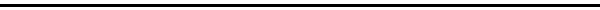 To associate myself to organization, wherein I can leverage my management education and experience for mutual growth.SUMMERYProfile :                            Female, 33 , MarriedNationality:                      IndianCompany:                         HDFC Std Life InsuranceWork ExperienceCompany        : HDFC Std Life Insurance, Mumbai, India          Position          :  Sr. Associate  Period             : Dec 2014 - May 2015               JOB PROFILE1. Processing & servicing of policy documentsEnsuring accuracy in processing Achieving individual productivity & performance levelsEnsure nil pending cases in conversion & servicingCoordination with Underwriters and Branch Operations Handling branch queries and customer related queries2. MIS / Data AnalysisDaily preparing / monitoring of MIS and data provided by call centre on inbound / outbound callsData analysis and insight to be shared to all stakeholdersPolicy ServicingProcessing Unit Linked instructions as per guidelinesRefunds processing and dispatchMaintenance of all requisite processing records files and registers Company      : BIRVA (BAIF Institute for rural vocations and advancement, NGO) , India Position        : Documentation OfficerPeriod            : Jan 2014 - Dec 2014          JOB PROFILEPreparing Annual Report.Preparation and taking care of monthly minutes.Taking care of all documentation work related to different fields.Analyzing and preparing case studies/Success stories about all programme related to organization.Preparing monthly wallpaper.   Company   : ICICI Prudential Life Insurance, India   Position     : Operation Executive   Period        : Aug 2007 – July 2009        JOB PROFILEBranch underwriting of step to process (STP) cases of new business limit upto 10,00000/-Preparation and maintenance of daily balance sheet (DBS).Taking care of entire branch transaction reconciliation activities including receipting, EOD and cheque dishonour.Maintain MIS with updated information.ATS (Data Entry of Proposals).    Company     : SBI Life Insurance, India    Position       : Graduate Trainee    Period          : Jan 2007 – July 2007    JOB PROFILEAssisting underwriter in step to process (STP) cases.Cashier entry of renewals and new business.Maintenance of data on inwarding and outwarding of proposals.Data Entry of Proposals. EDUCATIONJULY 2010 – Aug 2012           Ranchi University                                                      Ranchi, India                                                Business management, Masters (Finance & HR) 69%April 2003 – July 2005            Ranchi University                                                       Ranchi, India                                                Masters in Arts, Economics (Hon) 58%April 2000 – July 2003            Ranchi University                                                        Ranchi, India                                                Bachelors in Arts, Economics (Hon) 63%                                                                 Other Certification  2013              Passed NCFM ‘Fundamental analysis’ module from National stock exchange (NSE) IT SkillsMS- OfficeTally 6.3, 7.2            LanguageHINDI                                             NativeENGLISH                                       FluentKey Strength * Good logical and analytical reasoning skills * Good at working on Microsoft excel, word and PowerPoint * Decent understanding of microeconomics * Can do multi-tasking * Willingness to learn * Good at communicating ideas * Self-motivated * A good team member * High dedication to work * Enjoys problem solving * High adaptability to change * Highly professional conduct First Name of Application CV No: 1667310Whatsapp Mobile: +971504753686 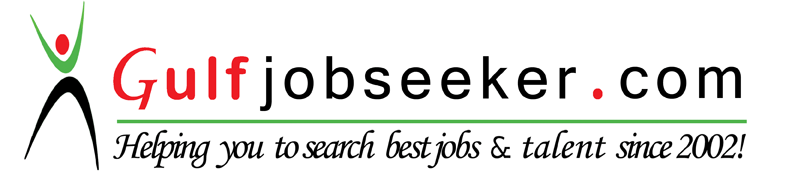 